Giochi della Grammatica Italiana-1aEdizione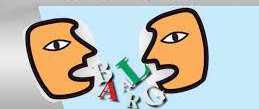 ANNO 2017-2018Secondaria di Primo gradoElenco alunni partecipanti ai giochi di grammatica.CLASSI PRIMEAjello Claudia (IA)Franciò Chiara(IA)Marra Valeria (IA)Miduri Emanuele (IA)Pergolizzi Smeralda (IA)D’Angelo Claudio Maria (IB)Micali Pietro (IB)Minutoli Sard Chiara Maria (IB)Palmieri Rita (IB)10. Russo Giorgia (IB)11. Tinaglia Simone Carmelo (IB)12. Alfonso Sara Maria Lucia (IC)13. Bellinghieri Olga (IC)14. Caratozzolo Sofia (IE)15. Carreri Aurora(IE)16.Cordima Sofia(IE)17. Cosenza Giada(IE)18. D’Agostino Noemi(IE)19. D’Allura Deborah(IE)20. Giordano Federica(IE)21.Guerrera Letizia (IE)22.Longhitano Simone(IE)23.Mazzeo Rosalia(IE)24.Milia Giorgia(IE)25.Saitta Marco(IE)26.Sità Martina(IE)27.Sofli Melissa(IE)28.Vento Giorgia(IE)Giochi della Grammatica Italiana-1aEdizioneANNO 2017-2018Secondaria di Primo gradoElenco alunni  partecipanti gara di grammatica.CLASSI SECONDE1.Adamo Ilenia(IIA)2.Bonaccorso Arianna(IIA)3.Cumella Martina(IIA)4.Fria Giuseppina(IIA)5.Lo Re Enrico Maria(IIA)6.Magazzù Luna(IIA)7.Messina Andrea(IIA)8.Ratti Gregorio(IIA)9.Scolaro Gabriel(IIA)10.Sottile Doriana Maria(IIA)11.Spina Luciano(IIA)12.Venuto Rosario(IIA)13.Vita Martina(IIA)14.Beccaria Letizia(IIB)15.Coglitore Gabriella(IIB)16.Commisso Maurizio Junior(IIB)17.Condina Martina Elena(IIB)18.Di Pietro Serena(IIB)19.L’Abbate Alessia(IIB)20.Minutoli Sard Valentina(IIB)21.Mortelliti Syria Karol(IIB)22.Previti Gaia Rita(IIB)23.Sabella Aurora(IIB)24.Tripodo Giovanni(IIB)25.Bettino Andrea(IIC)Giochi della Grammatica Italiana-1aEdizioneANNO 2017-2018Secondaria di Primo gradoElenco alunni partecipanti gara di grammatica.	CLASSI TERZE1.Carabellò Francesco(IIIA)2.Cucinotta Graziana(IIIA)3.Gazzara Giulia(IIIA)4.Pipitò Aurora(IIIA)5.Pipitò Giada(IIIA)6.Toska Elton(IIIA)7.Cerenzia Francesco(IIIB)8.Frodà Davide(IIIB)9.Gugliandolo Andrea(IIIB)10.Minuto Francesco(IIIB)11.Pagano  Maria     (IIIB)12.Scolaro Thomas(IIIB)13.Barbera Giorgia Maria(IIIC)14.Bombara Erica(IIIC)15.Boncoddo Giuliano(IIIC)16.De Maria Chiara Andrea(IIID)17.Giannetto Giordana Carlotta(IIIE)18.Magazzù Gabriele(IIIE).